ПРОЕКТ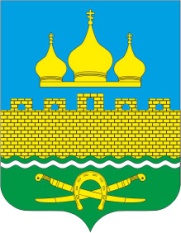 РОССИЙСКАЯ ФЕДЕРАЦИЯРОСТОВСКАЯ ОБЛАСТЬНЕКЛИНОВСКИЙ РАЙОНСОБРАНИЕ ДЕПУТАТОВ ТРОИЦКОГО СЕЛЬСКОГО ПОСЕЛЕНИЯРЕШЕНИЕО передаче  полномочий Администрацией Троицкого сельского поселения Администрации Неклиновского района          В соответствии со статьей 15 Федерального закона от 06.10.2003года  № 131-ФЗ «Об общих принципах организации местного самоуправления в Российской Федерации, ст.2 Устава муниципального образования «Троицкое сельское поселение»   Собрание депутатов Троицкого сельского поселения                                                                 РЕШИЛО:	1.Направить главе  Администрации Неклиновского района письмо о передаче следующих полномочий Администрацией Троицкого сельского поселения Администрации Неклиновского района на 2024 год:	- частичная передача полномочий по утверждению в областных структурах лимитов потребления топливно-энергетических ресурсов и уличного освещения;          - передача полномочий по осуществлению внутреннего муниципального финансового контроля Администрации поселения;         - передача полномочий  по  осуществлению внешнего муниципального финансового контроля за исполнением бюджета сельских поселений.	2. Настоящие решение вступает в силу с момента его опубликования.Председатель Собрания депутатов- главаТроицкого сельского поселения                                                 	Г.В. Туевсело Троицкое___________ 2023 года№ ____Принято Собранием депутатов Троицкого сельского поселения                                                                                      ______________ 2023г